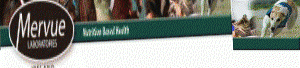 BarnadownBolivorShanogre LustyAdam Carey YR6Balumba ZCharles O Reilly Hyland5EnigmaCharles O Reilly Hyland4Dinaro OgueCharles O Reilly Hyland3Ballinsillogue LadyTaylor Vard2Donovan ErindaleJohn Floody1